СТОЛИЧНА ОБЩИНА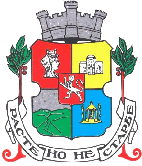 Д О К У М Е Н Т А Ц И ЯЗА УЧАСТИЕ В ПУБЛИЧНО СЪСТЕЗАНИЕ ЗА Възлагане на обществена поръчка с предмет:„Извършване на пробовземане и лабораторни анализи (мониторинг) на повърхностни води, подземни води, отпадъчни води, инфилтрат, въздух, почви, утайки и шум на територията на ОП „Столично предприятие за третиране на отпадъци“ - площадка „Садината“ и площадка „Хан Богров“ по 5 обособени позицииСофия 2016СЪДЪРЖАНИЕ:РАЗДЕЛ I: ПЪЛНО ОПИСАНИЕ НА ОБЕКТА НА ОБЩЕСТВЕНАТА ПОРЪЧКАНастоящата обществена поръчка се открива на основание чл. 18, ал. 1, т. 12, при условията на чл. 178 от ЗОП- публично състезание.1. ПРЕДМЕТ на настоящата обществена поръчка е „Извършване на пробовземане и лабораторни анализи (мониторинг) на повърхностни води, подземни води, отпадъчни води, инфилтрат, въздух, почви, утайки и шум на територията на ОП „Столично предприятие за третиране на отпадъци“ - площадка „Садината“ и площадка „Хан Богров” по 5 обособени позиции:Обособена позиция 1: Извършване на мониторинг на води, описан в т. І на Техническата спецификация.Обособена позиция 2: Извършване на мониторинг на въздух, описан в т. ІІ на Техническата спецификация.Обособена позиция 3: Извършване на мониторинг на шум, описан в т. ІІІ на Техническата спецификация.Обособена позиция 4: Извършване на мониторинг на почви, описан в т. ІV на Техническата спецификация.Обособена позиция 5: Изпитване на утайки от ПСОВ „Садината“, описано в т. V на Техническата спецификация.1.1. ПРАВНО ОСНОВАНИЕ ЗА ОТКРИВАНЕ НА ПРОЦЕДУРАТА:Възложител на настоящата поръчка е заместник-кметът на Столична община Мария Бояджийска, упълномощена за Възложител със заповед на Кмета на Столична. Възложителят  взема решение за откриване на процедура за възлагане на обществена поръчка, с което одобрява обявлението за обществена поръчка и документацията за участие в процедурата. Процедурата се открива на основание чл. 18, ал. 1, т. 12, при условията на чл. 178 от ЗОП. За нерегламентираните в настоящите указания и документацията за участие условия по провеждането на процедурата, се прилагат разпоредбите на Закона за обществените поръчки и подзаконовите му нормативни актове, както и приложимите национални и международни нормативни актове, съобразно с предмета на поръчката.1.2. МОТИВИ ЗА ИЗБОР НА ПРОЦЕДУРА ПО ВЪЗЛАГАНЕ НА ПОРЪЧКАТАСъгласно разпоредбата на чл. 20, ал. 2, т. 2 от ЗОП, Възложителите прилагат процедурите по чл. 18, ал. 1, т. 12 или 13, когато обществените поръчки имат прогнозна стойност за услуги до 264 033 лв. без вкл. ДДС.Предвид прогнозната стойност на поръчката, безспорно е налице възможност и условия обществената поръчка да бъде възложена по предвидения в чл. 18, ал. 1, т. 12 от ЗОП ред за провеждане на публично състезание. 2. Описание на обществената поръчка. Обхват: Пълното описание на поръчката е посочено в Приложение Техническaта спецификация за извършване на пробовземане и лабораторни анализи (мониторинг) на повърхностни води, подземни води, отпадъчни води, инфилтрат, утайки, въздух, почви и шум на територията на ОП „Столично предприятие за третиране на отпадъци“ - площадка „Садината“ и площадка „Хан Богров“, неразделна част от документацията за участие. 3.1. обособени позиции:Настоящата обществена поръчка има следните обособени позиции:Обособена позиция 1: Извършване на мониторинг на води, описан в т. І на Техническата спецификация.Обособена позиция 2: Извършване на мониторинг на въздух, описан в т. ІІ на Техническата спецификация.Обособена позиция 3: Извършване на мониторинг на шум, описан в т. ІІІ на Техническата спецификация.Обособена позиция 4: Извършване на мониторинг на почви, описан в т. ІV на Техническата спецификация.Обособена позиция 5: Изпитване на утайки от ПСОВ „Садината“, описано в т. V на Техническата спецификация.Участниците могат да подават оферти за една, за няколко или за всички обособени позиции. 3.2. ПРОГНОЗНА СТОЙНОСТ на обществената поръчка:Общата прогнозна стойност, за целия три годишен период на изпълнение, е в размер на 175 500 лв. /сто седемдесет и пет хиляди и петстотин лева/ без вкл. ДДС, разделена по обособени позиции както следва:За обособена позиция №1 – 90 000 лв. /деветдесет хиляди лева/ без вкл. ДДС;За обособена позиция №2 – 39 000 лв. /тридесет и девет хиляди лева/ без вкл. ДДС.За обособена позиция №3 – 39 000 лв. / тридесет и девет хиляди лева/ без вкл. ДДС;За обособена позиция №4 – 4 500 лв. /четири хиляди и петстотин лева/ без вкл. ДДС.За обособена позиция №5 – 3 000 лв. /три хиляди/ без вкл. ДДС;При обстоятелства от извънреден характер Възложителят, чрез отделно възлагателно писмо, може да възложи на Изпълнителя допълнително пробовземане, както и анализ на показатели, различни от упоменатите в обособената позиция. Конкретното възлагане е предмет на допълнително уточнение между Възложителя и Изпълнителя. Стойността на допълнително възложеното пробовземане и анализ на показатели не може да надхвърля следните стойности, по обособени позиции, за целия три годишен период на изпълнение:ЗАБЕЛЕЖКА: посочените стойности за допълнително възлагане са включени в общата прогнозна стойност, за всяка от обособените позиции. Финансирането се извършва от бюджета на ОП СПТО.3.3. Срок ЗА ИЗПЪЛНЕНИЕ:Срокът за изпълнение на предмета на поръчката е 36 месеца, считано от датата на регистрационния индекс на договора в деловодството на Столична община. РАЗДЕЛ II. ИЗИСКВАНИЯ КЪМ ИЗПЪЛНЕНИЕТО Мониторингът да се извършва в съответствие с Техническите спецификации по показатели, честота на пробовземане и примерни методи/техники за анализ, съобразени с условията в Решение № 431-Н0- И0-А1/2015 г. за актуализиране на Комплексно разрешително (КР) № 431-Н0/2012 г. и с условията на КР №481-Н0/2013г. на Столична община, като:на площадка „Садината” са изградени мониторингови пунктове с цел извършване на пробовземане и лабораторни анализи на повърхностни води, подземни води, отпадъчни води, инфилтрат, въздух, почви и шум.на площадка „Хан Богров ” са изградени мониторингови пунктове с цел извършване на пробовземане и лабораторни анализи на подземни води, отпадъчни води, въздух и шум.Изпълнителят да извършва допълнителни анализи по показатели и време, извън посочените в Техническите спецификации, въз основа на писмено заявяване от Възложителя.Времето за реакция при възникване на извънредна необходимост за извършване на допълнителни анализи по показатели и време, извън посочените в Техническите спецификации е до 24 (двадесет и четири) часа от подаване на съответната заявка.Подробно описание на изискванията към изпълнението е направено в Приложение Техническaта спецификация за извършване на пробовземане и лабораторни анализи (мониторинг) на повърхностни води, подземни води, отпадъчни води, инфилтрат, утайки, въздух, почви и шум на територията на ОП „Столично предприятие за третиране на отпадъци“ - площадка „Садината“ и площадка „Хан Богров“, неразделна част от документацията за участие. РАЗДЕЛ III. ИЗИСКВАНИЯ И ДОКАЗАТЕЛСТВА ЗА ИКОНОМИЧЕСКОТО И ФИНАНСОВОТО СЪСТОЯНИЕ И технически и професионални способности НА УЧАСТНИЦИТЕ В ОБщЕСТВЕНАТА ПОРЪЧКАIII.1.1. Икономическо и финансово състояние:1. Не са поставени минимални изисквания относно икономическо и финансово състояние.III.2. технически и професионални способности:1. Участниците следва да са изпълнили една дейност/услуга с предмет, идентичен или сходни с предмета на обособената позиция, за която подават оферта, през последните 3 години, считано от крайния срок за подаване на оферти. Под „дейности с предмет, сходен на обособената позиция“ следва да се разбира:Обособена позиция 1: Извършване на мониторинг на води и извършване на пробовземане и лабораторни анализи (мониторинг) на води;Обособена позиция 2: Извършване на мониторинг на въздух и извършване на пробовземане и лабораторни анализи (мониторинг) на въздух;Обособена позиция 3: Извършване на мониторинг на шум и извършване на пробовземане и лабораторни анализи (мониторинг) на шум;Обособена позиция 4: Извършване на мониторинг на почви и извършване на пробовземане и лабораторни анализи (мониторинг) на почви;Обособена позиция 5: Изпитване на утайки и извършване на пробовземане и лабораторни анализи (мониторинг) на утайки;2. Участника трябва да разполага с необходимите технически средства и съоръжения за осигуряване на качеството, включително за проучване и изследване, а именно: лаборатория, притежаваща валиден сертификат за акредитация (съгласно БДС EN ISO/IEC 17025:2006), издаден от Българската служба за акредитация, с обхват на акредитация за извършване на изпитвания на целия набор от показатели по съответната обособена позиция, съгласно техническите спецификации, по обособени позиции, както следва: За Обособена позиция 1: с обхват извършване на пробовземане и лабораторни анализи на води;За Обособена позиция 2: с обхват Извършване на мониторинг  на въздух;За Обособена позиция 3: с обхват Извършване на мониторинг на шум;За Обособена позиция 4: с обхват Извършване на пробовземане и лабораторни анализи на почви;За Обособена позиция 5: с обхват Извършване на пробовземане и лабораторни анализи  на утайки;III.3. доказване на технически и професионални способности: 1. Участникът предоставя (декларира) в Единния европейски документ за обществени поръчки  (ЕЕДОП) списък на услугите, които са идентични или сходни с предмета на обособената позиция, с посочване на стойностите, датите и получателите, заедно с доказателство за извършената услуга;2. Участникът предоставя (декларира) в Единния европейски документ за обществени поръчки  (ЕЕДОП) списък на техническите средства и съоръжения за осигуряване на качеството, включително за проучване и изследване. Описанието следва да включва задължително номера на сертификата за акредитация. III.4. Използване на капацитета на трети лица.1. Участниците могат за конкретната поръчка да се позоват на капацитета на трети лица, независимо от правната връзка между тях, по отношение на критериите, свързани с техническите способности и професионалната компетентност.2. По отношение на критериите, свързани с професионална компетентност, участниците могат да се позоват на капацитета на трети лица само ако лицата, с чиито образование, квалификация или опит се доказва изпълнение на изискванията на възложителя, ще участват в изпълнението на частта от поръчката, за която е необходим този капацитет.3. Когато кандидатът или участникът се позовава на капацитета на трети лица, той трябва да може да докаже, че ще разполага с техните ресурси, като представи документи за поетите от третите лица задължения.4. Третите лица трябва да отговарят на съответните критерии за подбор, за доказването на които кандидатът или участникът се позовава на техния капацитет и за тях да не са налице основанията за отстраняване от процедурата.5. Възложителят изисква от кандидата или участника да замени посоченото от него трето лице, ако то не отговаря на някое от условията по т. 4.6. Когато кандидат или участник в процедурата е обединение от физически и/или юридически лица, той може да докаже изпълнението на критериите за подбор с капацитета на трети лица при спазване на условията по т. 2-4.Раздел IV. крИТЕРИИ ЗА възлагане на поръчкатаОбществената поръчка, по обособена позиция №1,2,3,4 и 5 се възлага въз основа на икономически най- изгодна оферта с критерий за възлагане „най- ниска цена“.Оценява се общата цена за извършване на услугата (без ДДС), формирана на база единичните цени за изпълнение на съответните видове работи с посочената в Техническите спецификации честота за съответната обособена позиция за период от една година (съгласно образеца на ценово предложение).На първо място се класира участникът предложил най-ниска общата цена за извършване на услугата (без ДДС). Останалите участници, се класират в низходящ ред на предложената обща цена. Раздел V. ОБСТОЯТЕЛСТВА, НАЛИЧИЕТО НА КОИТО Е ОСНОВАНИЕ ЗА ОТСТРАНЯВАНЕ НА УЧАСТНИЦИТЕ И ДОКУМЕНТИ ЗА УДОСТОВЕРЯВАНЕ НА тяхната липса1. За участниците в процедурата следва да не са на лице основанията на на чл.54, ал.1, т.1,т. 2, т.3, т. 4, т.5, т.6 и т.7 от ЗОП и чл.55, ал.1, т.1 и  т.4  от ЗОП.2. За участниците не трябва да важат забраните, посочени в чл. 3, т. 8 от Закона за икономическите и финансовите отношения с дружествата, регистрирани в юрисдикции с преференциален данъчен режим, контролираните от тях лица и техните действителни собственици.РАЗДЕЛ V1. ОБЩИ ИЗИСКВАНИЯ КЪМ УЧАСТНИЦИТЕ1. В процедурата за възлагане на обществена поръчка могат да участват  български или чуждестранни физически или юридически лица или техни обединения, както и всяко друго образувание, което има право да изпълнява услугата, съгласно законодателството на държавата, в която е установено.2. В случай, че Участникът участва като обединение, което не е регистрирано като самостоятелно юридическо лице, съответствието с критериите за подбор се доказва от обединението участник, а не от всяко от лицата, включени в него, с изключение на съответна регистрация, представяне на сертификат или друго условие, необходимо за изпълнение на поръчката, съгласно изискванията на нормативен или административен акт и съобразно разпределението на участието на лицата при изпълнение на дейностите, предвидено в договора за създаване на обединението.3. Възложителят не поставя каквито и да е изисквания относно правната форма под която Обединението ще участва в процедурата за възлагане на поръчката. 4. Когато Участникът е обединение, което не е регистрирано като самостоятелно юридическо лице се представя учредителния акт, споразумение и/или друг приложим документ, от който да е видно правното основание за създаване на обединението, както и следната информация във връзка с конкретната обществена поръчка: 1. правата и задълженията на участниците в обединението; 2. дейностите, които ще изпълнява всеки член на обединението и 3. уговаряне на солидарна отговорност между участниците в обединението. 5. Когато участникът е обединение, което не е юридическо лице, следва да бъде определен и посочен партньор, който да представлява обединението за целите на настоящата обществена поръчка.6. В случай, че обединението е регистрирано по БУЛСТАТ, преди датата на подаване на офертата за настоящата обществена поръчка се посочва БУЛСТАТ и/или друга идентифицираща информация в съответствие със законодателството на държавата, в която участникът е установен, както и адрес, включително електронен, за кореспонденция при провеждането на процедурата. В случай, че не е регистрирано и при възлагане изпълнението на дейностите, предмет на настоящата обществена поръчка, Участникът следва да извърши регистрацията по БУЛСТАТ, след уведомяването му за извършеното класиране и преди подписване на Договора за възлагане на настоящата обществена поръчка;7. Подизпълнители7.1  Участниците посочват в офертата подизпълнителите и дела от поръчката, който ще им възложат, ако възнамеряват да използват такива. В този случай те трябва да представят доказателство за поетите от подизпълнителите задължения. 7.2.  Подизпълнителите трябва да отговарят на съответните критерии за подбор съобразно вида и дела от поръчката, който ще изпълняват, и за тях да не са налице основания за отстраняване от процедурата. 7.3. Възложителят изисква замяна на подизпълнител, който не отговаря на условията по т. 7. 2.7.4. Когато частта от поръчката, която се изпълнява от подизпълнител, може да бъде предадена като отделен обект на изпълнителя или на възложителя, възложителят заплаща възнаграждение за тази част на подизпълнителя. 7.5. Разплащанията по 7.4. се осъществяват въз основа на искане, отправено от подизпълнителя до възложителя чрез изпълнителя, който е длъжен да го предостави на възложителя в 15-дневен срок от получаването му. 7.6 Към искането по т. 7.5. изпълнителят предоставя становище, от което да е видно дали оспорва плащанията или част от тях като недължими. 7.7. Възложителят има право да откаже плащане по т.7.4., когато искането за плащане е оспорено, до момента на отстраняване на причината за отказа. 7.8. Правилата относно директните разплащания с подизпълнители са посочени в настоящата документация за обществената поръчка и в проекта на договор за възлагане на поръчката. 7.9. Независимо от възможността за използване на подизпълнители отговорността за изпълнение на договора за обществена поръчка е на изпълнителя. 7.10. След сключване на договора и най-късно преди започване на изпълнението му, изпълнителят уведомява възложителя за името, данните за контакт и представителите на подизпълнителите, посочени в офертата. Изпълнителят уведомява възложителя за всякакви промени в предоставената информация в хода на изпълнението на поръчката. 7.11. Замяна или включване на подизпълнител по време на изпълнение на договор за обществена поръчка се допуска по изключение, когато възникне необходимост, ако са изпълнени едновременно следните условия: 1. за новия подизпълнител не са налице основанията за отстраняване в процедурата; 2. новият подизпълнител отговаря на критериите за подбор, на които е отговарял предишният подизпълнител, включително по отношение на дела и вида на дейностите, които ще изпълнява, коригирани съобразно изпълнените до момента дейности. 7.12. При замяна или включване на подизпълнител изпълнителят представя на възложителя всички документи, които доказват изпълнението на условията по т.7.11. заедно с копие на договора за подизпълнение или на допълнителното споразумение в тридневен срок от тяхното сключване.8. Лице, което участва в обединение или е дало съгласие и фигурира като подизпълнител в офертата на друг участник, не може да представя самостоятелна оферта. В процедура за възлагане на обществена поръчка едно физическо или юридическо лице може да участва само в едно обединение.9. Свързани лица по смисъла на паргр.2,т.45 от доп. разпоредби на ЗОП не могат да бъдат самостоятелни участници в една и съща процедура.10. За частниците в процедурата следва да не са на лице основанията на чл.54, ал.1, т.1,т. 2, т.3, т. 4, т.5, т.6 и т.7 от ЗОП и чл.55, ал.1, т.1 и  т.4  от ЗОП.Забележка: Основанията по чл.54, ал.1, т.1, т.2 и т. 7 от ЗОП се отнасят за: а/. лицата, които представляват участника или кандидата; б/. лицата, които са членове на управителни и надзорни органи на участника или кандидата; в/. други лица със статут, който им позволява да влияят пряко върху дейността на предприятието по начин, еквивалентен на този, валиден за представляващите го лица, членовете на управителните или надзорните органи.Когато изискванията по чл. 54, ал. 1, т. 1, 2 и 7 от ЗОП се отнасят за повече от едно лице, всички лица подписват един и същ ЕЕДОП. Когато е налице необходимост от защита на личните данни или при различие в обстоятелствата, свързани с личното състояние, информацията относно изискванията по чл. 54, ал. 1, т. 1, 2 и 7 от ЗОП се попълва в отделен ЕЕДОП за всяко лице или за някои от лицата. В последната хипотеза- при подаване на повече от един ЕЕДОП, обстоятелствата, свързани с критериите за подбор, се съдържат само в ЕЕДОП, подписан от лице, което може самостоятелно да представлява съответния стопански субект.11. Участникът следва да предостави (декларира) в част III., буква „Г“ от Единния европейски документ за обществени поръчки  (ЕЕДОП) липсата на основания по чл. 3, т. 8 от Закона за икономическите и финансовите отношения с дружествата, регистрирани в юрисдикции с преференциален данъчен режим, свързаните с тях лица и техните действителни собственици.РАЗДЕЛ V.2. Съдържание на офертите и изисквания1. Офертата включва: 1.1. опис на съдържанието; 1.2. техническо предложение, съдържащо: а) документ за упълномощаване, когато лицето, което подава офертата, не е законният представител на участника; б) предложение за изпълнение на поръчката, в съответствие с техническите спецификации и изискванията на възложителя, за всяка една от обособените позиции,  изготвено по образец, при съблюдаване на изискванията на Техническите спецификации, изискванията към офертата и условията за изпълнение на поръчката, представено в оригинал.в) декларация за съгласие с клаузите на приложения проект на договор по образец- с посочване на всички обособени позиции, за които участникът подава оферта; г) декларация за срока на валидност на офертата по образец- с посочване на всички обособени позиции, за които участникът подава оферта; Забележка: документите по т.1.1 и 1.2, букви а) до г) следва да бъдат обособени в отделна папка, за всяка от обособените позиции!1.3. Участникът декларира липсата на основанията за отстраняване и съответствие с критериите за подбор чрез представяне на единен европейски документ за обществени поръчки (ЕЕДОП). Когато Участникът е посочил, че ще използва капацитета на трети лица за доказване на съответствието с критериите за подбор или че ще използва подизпълнители, за всяко от тези лица се представя отделен ЕЕДОП.  Когато участникът е обединение, което не е юридическо лице се представя ЕЕДОП за всеки от участниците в обединението.1.4. документи за доказване на предприетите мерки за надеждност, когато е приложимо;1.5. Когато участникът е обединение, което не е юридическо лице, се представя копие от документ (учредителния акт, споразумение и/или друг приложим документ), от който да е видно правното основание за създаване на обединението, както и следната информация във връзка с конкретната обществена поръчка: 1. правата и задълженията на участниците в обединението; 2. разпределението на отговорността между членовете на обединението; 3. дейностите, които ще изпълнява всеки член на обединението. В документа за създаване на обединение се определя партньор, който да представлява обединението за целите на обществената поръчка; 1.6. Ценово предложение по образец - отделно за всяка от обособените позиции, за които участникът подава оферта.При несъответствие между цифрова и изписана с думи цена ще се взема предвид изписаната с думи.Заблежка: В случай, че Участникът е допуснал аритметични грешки, изразяващи се в несъответствие между единичната цена от отделните показатели и общата цена, ще се вземе предвид единичната, т.е. след извършване на пресмятане, ако комисията констатира разлика между сметнатите единични цени, умножени по прогнозните количества и крайната обща цена, ще се вземе предвид сумата получена от единичните цени, без значение дали крайната цена се увеличава или намалява. В цената на договора се включват всички разходи, свързани с качественото изпълнение на поръчката в описания вид и обхват. 1.8. УЧАСТНИКЪТ ПОДАВА ОТДЕЛЕН ЕЕДОП ЗА ВСЯКА ОБОСОБЕНА ПОЗИЦИЯ, ЗА КОЯТО ПОДАВА ОФЕРТА! Раздел VI. УКАЗАНИЯ КЪМ ЗАИНТЕРЕСОВАНИТЕ ЛИЦА И УЧАСТНИЦИТЕ В ПРОЦЕДУРАТА1.  Документите, свързани с участието в процедурата, се представят от участника или от упълномощен от него представител лично или чрез пощенска или друга куриерска услуга с препоръчана пратка с обратна разписка, на адрес гр. София, ул. „Московска“ №33. 2. Документите, свързани с участието в процедурата, се представят от участника в запечатана непрозрачна опаковка, върху която се посочва: наименованието на участника, включително участниците в обединението, когато е приложимо;  адрес за кореспонденция, телефон и по възможност факс и електронен адрес; наименованието на поръчката. 3. Опаковката включва опис на представените документи, самите документи, както и отделен запечатан непрозрачен плик с надпис "Предлагани ценови параметри", с посочване на обособената позиция, за която подава оферта, който съдържа ценовото предложение на участника4. Не се приемат оферти, които са представени след изтичане на крайния срок за получаване или в незапечатана или скъсана опаковка.5. Когато към момента на изтичане на крайния срок за получаване на оферти пред мястото, определено за тяхното подаване, все още има чакащи лица, те се включват в списък, който се подписва от представител на възложителя и от присъстващите лица. Заявленията за участие или офертите на лицата от списъка се завеждат в регистъра, като не се допуска приемане на заявления за участие или оферти от лица, които не са включени в списъка. Получените заявления за участие или офертите се предават на председателя на комисията за което се съставя протокол с данните. Протоколът се подписва от предаващото лице и от председателя на комисията6. Информация за задълженията, свързани с данъци и осигуровки, опазване на околната среда, закрила на заетостта и условията на труд:Участниците могат да получат необходимата информация задълженията, свързани с данъци и осигуровки, опазване на околната среда, закрила на заетостта и условията на труд, които са в сила в Република България и относими към строителството, предмет на поръчката, както следва:Относно задълженията, свързани с данъци и осигуровки:Национална агенция по приходите: Информационен телефон на НАП - 0700 18 700; интернет адрес: www.nap.bgОтносно задълженията, опазване на околната среда:Министерство на околната среда и водитеИнформационен център на МОСВ: работи за посетители всеки работен ден от 14 до 17 ч.1000 София, ул. "У. Гладстон" № 67Телефон: 02/ 940 6331Интернет адрес: http://www3.moew.government.bg/Относно задълженията, закрила на заетостта и условията на труд:Министерство на труда и социалната политика:Интернет адрес: http://www.mlsp.government.bgСофия 1051, ул. Триадица №2 Телефон: 02/8119 443Раздел VII. гаранциИ ЗА ИЗПЪЛНЕНИЕ НА ДОГОВОРА иобезпечения1. Гаранция за изпълнение на договора – условия, размер и начин на плащане:1.1. Гаранцията за изпълнение на договора е в размер на 3% от стойността на договора за обществена поръчка без включен ДДС.1.2. Гаранцията се предоставя в една от следните форми: 1.2.1. парична сума;1.2.2. банкова гаранция;1.2.3. застраховка, която обезпечава изпълнението чрез покритие на отговорността на изпълнителя. 1.3. Гаранцията може да се предостави от името на изпълнителя за сметка на трето лице - гарант. 1.4. Участникът, определен за изпълнител, избира сам формата на гаранцията за изпълнение или за авансово предоставените средства. 1.5. Когато избраният изпълнител е обединение, което не е юридическо лице, всеки от съдружниците в него може да е наредител по банковата гаранция, съответно вносител на сумата по гаранцията или титуляр на застраховката.1.6. Условията за задържане и освобождаване на гаранцията за изпълнение са указани в Договора за изпълнение на обществената поръчка между Възложителя и Изпълнителя.1.7. При представяне на гаранцията във вид на платежно нареждане - паричната сума се внася по сметката на на Възложителя (Столична община):Банка: Общинска банка, клон "Врабча"IBAN: BG 72 SOMB 9130 33 33008301BIC: SOMBBGSF 1.8. Когато участникът избере гаранцията за изпълнение да бъде банкова гаранция, тогава това трябва да бъде безусловна, неотменима и изискуема при първо писмено поискване,  в което Възложителят заяви, че изпълнителят не е изпълнил задължение по договора за възлагане на обществената поръчка. 1.9. Възложителят ще освободи гаранцията за изпълнение, без да дължи лихви за периода, през който средствата законно са престояли при него.2.  Възложителят сключва писмен договор с избрания за изпълнител участник по реда и при условията на чл.112 от Закона на обществени поръчки. При подписване на договора участникът, избран за изпълнител е длъжен да представи документи в съответствие с чл. 112 ал. 1 от ЗОП.РАЗДЕЛ VIII. ДРУГИ УКАЗАНИЯ1. За въпроси, свързани с провеждането на процедурата и подготовката на офертите от участниците, които не са разгледани в документацията, се прилагат разпоредбите на Закона за обществените поръчки и други относими нормативни актове. 2. Възложителят предоставя неограничен, пълен, безплатен и пряк достъп чрез електронни средства до документацията за обществената поръчка.РАЗДЕЛ ix. образци на документиOБРАЗЕЦ...................................................................................................................................................( наименование на участника )ПРЕДЛОЖЕНИЕ ЗА ИЗПЪЛНЕНИЕ НА ПОРЪЧКАТАЗа обособена позиция №…….: посочва се наименованието на обособената позиция, за която участникът прави предложение за изпълнениеДолуподписаният/ата .................................................................................................(трите имена)в качеството си на ........................... в/на .................................................., ЕИК (БУЛСТАТ)........................, със седалище и адрес на управление .............................................................................., участник в процедура за възлагане на обществена поръчка с предмет: „Извършване на пробовземане и лабораторни анализи (мониторинг) на повърхностни води, подземни води, отпадъчни води, инфилтрат, въздух, почви, утайки и шум на територията на ОП „Столично предприятие за третиране на отпадъци“ - площадка „Садината“ и площадка „Хан Богров“ по 5 обособени позиции.УВАЖАЕМИ ДАМИ И ГОСПОДА,С настоящото представяме нашето техническо предложение за изпълнение на обекта на обществената поръчка по обявената от Вас процедураГарантираме, че сме в състояние да изпълним качествено поръчката, за целият три годишен срок на договора, в пълно съответствие с предложението ни, изискванията на Възложителя, действащото законодателство и представения проект на договор.Всички дейности ще бъдат съгласувани с Възложителя и при необходимост коригирани и ще се изпълняват в обем и съдържание съгласно Техническите спецификации и настоящата оферта.Декларираме, че ще изпълним поръчката в пълно съответствие с техническите спецификации и задание, предоставени от възложителя. При писмено заявяване от Възложителя, ще извършваме допълнително пробовземане, както и анализ на показатели, различни от упоменатите в обособената позиция.В случай, че бъдем определени за изпълнители, ние ще представим всички документи, необходими за подписване на договора съгласно документацията за участие в посочения срок от възложителя.Настоящото техническо предложение е валидно за период от 6 (шест) месеца от датата, определена за краен срок за получаване на оферти, съгласно обявлението/решението за промяна за обществената поръчка и ще остане обвързващо за нас.OБРАЗЕЦ ...................................................................................................................................................( наименование на участника )ЦЕНОВО ПРЕДЛОЖЕНИЕЗа обособена позиция №1: Извършване на мониторинг на водиДолуподписаният/ата .................................................................................................(трите имена)в качеството си на ........................... в/на .................................................., ЕИК (БУЛСТАТ)........................, със седалище и адрес на управление .............................................................................., участник в процедура за възлагане на обществена поръчка с предмет: „Извършване на пробовземане и лабораторни анализи (мониторинг) на повърхностни води, подземни води, отпадъчни води, инфилтрат, въздух, почви, утайки и шум на територията на ОП „Столично предприятие за третиране на отпадъци“ - площадка „Садината“ и площадка „Хан Богров“ по 5 обособени позиции.УВАЖАЕМИ ДАМИ И ГОСПОДА,С настоящото Ви представяме нашето ценово предложение за участие в обявената от Вас процедура за възлагане на обществената поръчка, за обособена позиция №1, както следва:* Посочената цена, включва извършване на изпитването за точките на пробовземане, съгласно  Техническите спецификации, с посочената честота, за период от една година.** Общата цена се използва за целите на методиката за оценка на оферти.Декларирам, че предложената от нас цена е определена при пълно съответствие с условията от документацията по процедурата и включва всички разходи по изпълнение на услугата.При условие, че бъдем избрани за Изпълнител на обществената поръчка, ние сме съгласни да представим гаранция за изпълнение на задълженията по договора в размер на 3 % от приетата договорна стойност без ДДС.Настоящото ценово предложение е валидно за период от 6 (шест) месеца от датата, определена за краен срок за получаване на оферти, съгласно обявлението/решението за промяна за обществената поръчка.OБРАЗЕЦ ...................................................................................................................................................( наименование на участника )ЦЕНОВО ПРЕДЛОЖЕНИЕЗа обособена позиция №2: Извършване на мониторинг на въздухДолуподписаният/ата .................................................................................................(трите имена)в качеството си на ........................... в/на .................................................., ЕИК (БУЛСТАТ)........................, със седалище и адрес на управление .............................................................................., участник в процедура за възлагане на обществена поръчка с предмет: „Извършване на пробовземане и лабораторни анализи (мониторинг) на повърхностни води, подземни води, отпадъчни води, инфилтрат, въздух, почви, утайки и шум на територията на ОП „Столично предприятие за третиране на отпадъци“ - площадка „Садината“ и площадка „Хан Богров“ по 5 обособени позиции.УВАЖАЕМИ ДАМИ И ГОСПОДА,С настоящото Ви представяме нашето ценово предложение за участие в обявената от Вас процедура за възлагане на обществената поръчка, за обособена позиция №2, както следва:* Посочената цена, включва извършване на изпитването за точките на пробовземане, съгласно Техническите спецификации, с посочената честота за период от една година.** Общата цена се използва за целите на методиката за оценка на оферти.Декларирам, че предложената от нас цена е определена при пълно съответствие с условията от документацията по процедурата и включва всички разходи по изпълнение на услугата.При условие, че бъдем избрани за Изпълнител на обществената поръчка, ние сме съгласни да представим гаранция за изпълнение на задълженията по договора в размер на 3 % от приетата договорна стойност без ДДС.Настоящото ценово предложение е валидно за период от 6 (шест) месеца от датата, определена за краен срок за получаване на оферти, съгласно обявлението/решението за промяна за обществената поръчка.OБРАЗЕЦ ...................................................................................................................................................( наименование на участника )ЦЕНОВО ПРЕДЛОЖЕНИЕЗа обособена позиция №3: Извършване на мониторинг на шумДолуподписаният/ата .................................................................................................(трите имена)в качеството си на ........................... в/на .................................................., ЕИК (БУЛСТАТ)........................, със седалище и адрес на управление .............................................................................., участник в процедура за възлагане на обществена поръчка с предмет: „Извършване на пробовземане и лабораторни анализи (мониторинг) на повърхностни води, подземни води, отпадъчни води, инфилтрат, въздух, почви, утайки и шум на територията на ОП „Столично предприятие за третиране на отпадъци“ - площадка „Садината“ и площадка „Хан Богров“ по 5 обособени позиции.УВАЖАЕМИ ДАМИ И ГОСПОДА,С настоящото Ви представяме нашето ценово предложение за участие в обявената от Вас процедура за възлагане на обществената поръчка, за обособена позиция №3, както следва:1. Цена за еднократно, годишно извършване на мониторинг на нива на шум (площадка „Садината“)*:.................................................................. (словом…) лв. без ДДС. 2. Цена за еднократно, годишно извършване на мониторинг на нива на шум (площадка „Хан Богров“)*:.................................................................. (словом…) лв. без ДДС. * Точки на измерване за формиране на цената: съгласно техническата спецификация и при оглед на място. Честотата на мониторинга е веднъж на две години, т.е. 2017 г. за площадка „Садината“ и 2018 г. за площадка „Хан Богров“.Декларирам, че предложената от нас цена е определена при пълно съответствие с условията от документацията по процедурата и включва всички разходи по изпълнение на услугата.При условие, че бъдем избрани за Изпълнител на обществената поръчка, ние сме съгласни да представим гаранция за изпълнение на задълженията по договора в размер на 3 % от приетата договорна стойност без ДДС.Настоящото ценово предложение е валидно за период от 6 (шест) месеца от датата, определена за краен срок за получаване на оферти, съгласно обявлението/решението за промяна за обществената поръчка.OБРАЗЕЦ ...................................................................................................................................................( наименование на участника )ЦЕНОВО ПРЕДЛОЖЕНИЕЗа обособена позиция №4: Извършване на мониторинг на почвиДолуподписаният/ата .................................................................................................(трите имена)в качеството си на ........................... в/на .................................................., ЕИК (БУЛСТАТ)........................, със седалище и адрес на управление .............................................................................., участник в процедура за възлагане на обществена поръчка с предмет: „Извършване на пробовземане и лабораторни анализи (мониторинг) на повърхностни води, подземни води, отпадъчни води, инфилтрат, въздух, почви, утайки и шум на територията на ОП „Столично предприятие за третиране на отпадъци“ - площадка „Садината“ и площадка „Хан Богров“ по 5 обособени позиции.УВАЖАЕМИ ДАМИ И ГОСПОДА,С настоящото Ви представяме нашето ценово предложение за участие в обявената от Вас процедура за възлагане на обществената поръчка, за обособена позиция №4, както следва:Забележка: Пробовземането се извършва във всеки пункт в два почвени хоризонта – от 0 до 10 см и от 10 до 40 см. * Посочената цена, включва извършване на изпитването за точките на пробовземане, съгласно  Техническите спецификации, с посочената честота за период от една година.** Общата цена се използва за целите на методиката за оценка на оферти.Декларирам, че предложената от нас цена е определена при пълно съответствие с условията от документацията по процедурата и включва всички разходи по изпълнение на услугата.При условие, че бъдем избрани за Изпълнител на обществената поръчка, ние сме съгласни да представим гаранция за изпълнение на задълженията по договора в размер на 3 % от приетата договорна стойност без ДДС.Настоящото ценово предложение е валидно за период от 6 (шест) месеца от датата, определена за краен срок за получаване на оферти, съгласно обявлението/решението за промяна за обществената поръчка.OБРАЗЕЦ ...................................................................................................................................................( наименование на участника )ЦЕНОВО ПРЕДЛОЖЕНИЕЗа обособена позиция №5: Изпитване на утайки от ПСОВ „Садината“Долуподписаният/ата .................................................................................................(трите имена)в качеството си на ........................... в/на .................................................., ЕИК (БУЛСТАТ)........................, със седалище и адрес на управление .............................................................................., участник в процедура за възлагане на обществена поръчка с предмет: „Извършване на пробовземане и лабораторни анализи (мониторинг) на повърхностни води, подземни води, отпадъчни води, инфилтрат, въздух, почви, утайки и шум на територията на ОП „Столично предприятие за третиране на отпадъци“ - площадка „Садината“ и площадка „Хан Богров“ по 5 обособени позиции.УВАЖАЕМИ ДАМИ И ГОСПОДА,С настоящото Ви представяме нашето ценово предложение за участие в обявената от Вас процедура за възлагане на обществената поръчка, за обособена позиция №5, както следва:* Посочената цена, включва извършване на изпитването за точките на пробовземане, съгласно  Техническите спецификации, с посочената честота за период от една година.** Общата цена се използва за целите на методиката за оценка на оферти.Декларирам, че предложената от нас цена е определена при пълно съответствие с условията от документацията по процедурата и включва всички разходи по изпълнение на услугата.При условие, че бъдем избрани за Изпълнител на обществената поръчка, ние сме съгласни да представим гаранция за изпълнение на задълженията по договора в размер на 3 % от приетата договорна стойност без ДДС.Настоящото ценово предложение е валидно за период от 6 (шест) месеца от датата, определена за краен срок за получаване на оферти, съгласно обявлението/решението за промяна за обществената поръчка.ОБРАЗЕЦ Д Е К Л А Р А Ц И Я *ЗА СЪГЛАСИЕ С КЛАУЗИТЕ НА ПРИЛОЖЕНИИЯ ПРОЕКТА НА ДОГОВОР Долуподписаният /-ната/ 						  , в качеството ми на	_________________________ (посочете длъжността) на  									(посочете фирмата на участника) - участник в процедура за възлагане на обществена поръчка с предмет: „Извършване на пробовземане и лабораторни анализи (мониторинг) на повърхностни води, подземни води, отпадъчни води, инфилтрат, въздух, почви, утайки и шум на територията на ОП „Столично предприятие за третиране на отпадъци“ - площадка „Садината“ и площадка „Хан Богров“ по 5 обособени позиции, за обособена/и позиция/и №…………………………………Д Е К Л А Р И Р А М:Запознат съм със съдържанието на проекта на договора и приемам клаузите в него.			г.                 				Декларатор: 			(дата на подписване)ОБРАЗЕЦД Е К Л А Р А Ц И Яза срок на валидност на офертатаДолуподписаният /-ната/ 						  , в качеството ми на	_________________________ (посочете длъжността) на  									(посочете фирмата на участника) - участник в процедура за възлагане на обществена поръчка с предмет: „Извършване на пробовземане и лабораторни анализи (мониторинг) на повърхностни води, подземни води, отпадъчни води, инфилтрат, въздух, почви, утайки и шум на територията на ОП „Столично предприятие за третиране на отпадъци“ - площадка „Садината“ и площадка „Хан Богров“ по 5 обособени позиции, за обособена/и позиция/и №…………………………………ДЕКЛАРИРАМ, чеСрокът на валидност на офертата е 6 /шест/ месеца включително, считано от датата определeна за краен срок за получаване на оферти.Дата: 								Декларатор:										/подпис/ПРОЕКТ на Д О Г О В О РДнес...................2016 г. в гр. София между Столична община, ул.“Московска”№33, с БУЛСТАТ №000696327, представлявана от Заместник-кмета направление “Зелена система, екология и земеползване” Мария Димитрова Бояджийска, възложител съгласно Заповед № СОА16-РД09-1057/02.08.2016 г. на Кмета на Столична община, наричана за краткост ВЪЗЛОЖИТЕЛ, от една страна,  и от друга страна .................................................., ЕИК......................................,   със седалище и адрес на управление ........................................................................., тел. ................, факс: ............................, e-mail: ....................., представлявано от ......................................................, наричан за краткост ИЗПЪЛНИТЕЛ,при условията на чл. 112, във връзка с чл. 18, ал. 1, т. 12 от Закона за обществените поръчки и в изпълнение на решение за класиране № СОА16-....………../ ……………2016 г.,  за процедура открита с Решение № .....................,Уникален номер в регистъра на АОП .......... се сключи настоящият договор за следното:I. ПРЕДМЕТ НА ДОГОВОРАЧл.1.(1) ВЪЗЛОЖИТЕЛЯТ възлага, а ИЗПЪЛНИТЕЛЯТ приема да извършва пробовземане и лабораторни анализи (мониторинг) на повърхностни води, подземни води, отпадъчни води, инфилтрат, въздух, почви, утайки и шум на територията на ОП „Столично предприятие за третиране на отпадъци“ - площадка „Садината“ и площадка „Хан Богров“ по обособени позиции (Обособена позиция 1: Извършване на мониторинг на води; Обособена позиция 2: Извършване на мониторинг на въздух; Обособена позиция 3: Извършване на мониторинг на шум; Обособена позиция 4: Извършване на мониторинг на почви; Обособена позиция 5: Изпитване на утайки от ПСОВ „Садината“), съгласно изискванията, определени с Техническите спецификации, неразделна част от настоящия договор, и в съответствие с нормативните разпоредби в Република България.(2) При възникване на извънредна необходимост, ВЪЗЛОЖИТЕЛЯТ може да възлага, а ИЗПЪЛНИТЕЛЯТ приема да извършва, допълнителни анализи по показатели и време, извън посочените в Техническата спецификация. П. ЦЕНИ, НАЧИН НА ПЛАЩАНЕЧл. 2. (1) Общата цена за извършване на услугите, предмет на настоящия договор, e ……………… лева без ДДС или …………………… лева с ДДС, за целия период на изпълнение на поръчката. 	(2) ВЪЗЛОЖИТЕЛЯТ, чрез директора на ОП „Столично предприятие за третиране на отпадъци” („СПТО”) заплаща на ИЗПЪЛНИТЕЛЯ от бюджета на ОП „СПТО” цената на извършените и приети по реда, предвиден в настоящия договор, услуги, предмет на договора, по единични цени съгласно ценовото предложение на ИЗПЪЛНИТЕЛЯ в рамките на общата цена по чл.2, ал.1 от договора. Единичните цени включват всички разходи по изпълнение на обществената поръчка в съответствие с изискванията на Възложителя и  Техническите спецификации. Цените не подлежат на актуализация за срока на настоящия договор.	(3) За извършване на допълнителни анализи по показатели и време, извън посочените в Техническите спецификации, въз основа на писмено заявяване от Възложителя, се определя сума в размер до ............... (словом) лв.  без ДДС, съответно ........................ (словом) лв.  с ДДС, която сума е включена в общата цена по чл. 2, ал.1. Чл. 3. (1). За извършените и приети по реда предвиден в настоящия договор допълнителни анализи по показатели и време, извън посочените в Техническите спецификации, ВЪЗЛОЖИТЕЛЯТ, чрез директора на ОП „Столично предприятие за третиране на отпадъци” („СПТО”) заплаща на ИЗПЪЛНИТЕЛЯ от бюджета на ОП „СПТО” цената на извършените услуги, предмет на договора в рамките на определената сума по чл.2, ал.3 от договора. Заплащането се извършва по цени както следва:за извършените допълнителни анализи по показатели, извън посочените в Техническите спецификации - по единични цени.(2) ВЪЗЛОЖИТЕЛЯТ заплаща на ИЗПЪЛНИТЕЛЯ сумите за извършените и приети дейности по чл. 2, ал.2 и чл.3, ал.1 от договора, в срок до 30 /тридесет/ календарни дни след представяне на двустранен протокол за приемане на работата по реда на  чл.9, ал.1-2 от настоящия договор и представяне на фактура от ИЗПЪЛНИТЕЛЯ.(3) Заплащането се извършва в български лева, по банков път по следната банкова сметка на ИЗПЪЛНИТЕЛЯ: Банка: ................................................;BIC: 	..............................;IBAN: ...................................................... 		(4) ИЗПЪЛНИТЕЛЯТ е длъжен да уведомява писмено ВЪЗЛОЖИТЕЛЯ за всички последващи промени по банковата сметка, посочена в чл.3, ал.3 от договора, в срок от 3 (три) дни считано от момента на промяната. В случай че ИЗПЪЛНИТЕЛЯТ не уведоми ВЪЗЛОЖИТЕЛЯ в този срок, счита се, че плащанията са надлежно извършени. 	(5) Когато ИЗПЪЛНИТЕЛЯТ е сключил договор/договори за подизпълнение и  частта от поръчката, която се изпълнява от подизпълнител, може да бъде предадена като отделен обект на ИЗПЪЛНИТЕЛЯ или на ВЪЗЛОЖИТЕЛЯ, ВЪЗЛОЖИТЕЛЯТ заплаща възнаграждение за тази част на подизпълнителя.(6) Разплащанията по ал.5 се осъществяват въз основа на искане, отправено от подизпълнителя до ВЪЗЛОЖИТЕЛЯ чрез ИЗПЪЛНИТЕЛЯ, който е длъжен да го предостави на Възложителя в 15-дневен срок от получаването му.(7) Към искането по ал.6 ИЗПЪЛНИТЕЛЯТ предоставя становище, от което да е видно дали оспорва плащанията или част от тях като недължими.(8) ВЪЗЛОЖИТЕЛЯТ има право да откаже плащане по чл.2.4, когато искането за плащане е оспорено, до момента на отстраняване на причината за отказа.III. МЯСТО И СРОКОВЕ ЗА ИЗПЪЛНЕНИЕЧл. 4. Изпълнението на поръчката се извършва по местонахождение на обектите и мониторинговите пунктове, както и в изпитвателната лаборатория на ИЗПЪЛНИТЕЛЯ, притежаваща валиден сертификат за акредитация (съгласно БДС EN ISO/IEC 17025:2006), издаден от Българската служба за акредитация, за извършване на пробовземане и изпитвания на целия набор от показатели по съответната обособена позиция, съгласно техническите спецификации.Чл. 5. (1) Срокът за изпълнение на услугите, предмет на настоящия договор, е 36 (тридесет и шест) месеца, считано от датата на регистриране на подписания договор в деловодната система на Столична община. (2) ИЗПЪЛНИТЕЛЯТ предава на ВЪЗЛОЖИТЕЛЯ протоколите от извършените лабораторни анализи на хартиен носител и по електронен път (на e-mail адреса на Възложителя), всеки един - в срок до 15 дни от датата на пробовземането. 	(3) ИЗПЪЛНИТЕЛЯТ предоставя на ВЪЗЛОЖИТЕЛЯ резултатите от анализите на проби, взети преди изтичане на срока по чл.5, ал.1 от настоящия договор,  в срок не по-късно от 15 календарни дни от датата на пробовземането.(4) Времето за реакция от страна на ИЗПЪЛНИТЕЛЯ при възникване на извънредна необходимост за извършване на допълнителни анализи по показатели и време, извън посочените в Техническите спецификации, е до 24 часа от подаване на съответната заявка.IV. КОЛИЧЕСТВА ПО ДОГОВОРАЧл. 6. (1) Количествата проби са определени в техническите спецификации, неразделна част от настоящия договор.(2) ВЪЗЛОЖИТЕЛЯТ може да възложи допълнителни анализи по показатели и време, извън посочените в  Техническите спецификации с подаване на съответната заявка.	V. ПРАВА И ЗАДЪЛЖЕНИЯ НА ВЪЗЛОЖИТЕЛЯЧл. 7. (1) ВЪЗЛОЖИТЕЛЯ има право:1. Да  получи  пълно, точно,  качествено и в срок изпълнение  на  предмета на договора;2. По всяко време да извършва проверка и получава информация от ИЗПЪЛНИТЕЛЯ относно изпълнението на договора ;3. Да откаже да приеме изпълнението на услугите, предмет на договора, в случай, че не съответстват на изискванията в Техническите спецификации;4. При констатиране на некачествено изпълнение, да изиска от ИЗПЪЛНИТЕЛЯ да отстрани недостатъците и пропуските или повторно качествено изпълнение на услугата, за сметка на ИЗПЪЛНИТЕЛЯ.(2) ВЪЗЛОЖИТЕЛЯТ е длъжен:Да не препятства достъпа на ИЗПЪЛНИТЕЛЯ до мониторинговите пунктове;Да заплаща на ИЗПЪЛНИТЕЛЯ цената на извършените и приети работи в размера, сроковете и при условията, предвидени в настоящия договор;Да осигури участието на свой представител при изпълнение на пробовземането.VI. ПРАВА И ЗАДЪЛЖЕНИЯ НА ИЗПЪЛНИТЕЛЯЧл.8.(1) ИЗПЪЛНИТЕЛЯТ има право:Да получи договореното възнаграждение за извършените услуги по реда, условията и в сроковете, уговорени в настоящия договор; Да получава необходимата информация и съдействие от страна на ВЪЗЛОЖИТЕЛЯ при подготовката и в процеса на изпълнение на настоящия договор.(2) ИЗПЪЛНИТЕЛЯТ е длъжен: 1. При извършването на анализите да използва качествени реактиви/материали, отговарящи на изискванията на стандартите и гарантиращи качествено изпълнение предмета на договора. Да състави всички видове протоколи от извършваните от него лабораторни анализи по форма съгласувана с ВЪЗЛОЖИТЕЛЯ. Да предава на ВЪЗЛОЖИТЕЛЯ протоколите от извършените от него лабораторни анализи на хартиен и на технически носител, всеки един в срок до 15 дни от датата на пробовземането. Да изпълнява качествено и в срок договорените видове лабораторни анализи, като в случай на компроментиране на анализираната проба за своя сметка да извърши анализ на дублиращата я.VII. ПРЕДАВАНЕ И ПРИЕМАНЕ НА ИЗПЪЛНЕНИЕТОЧл.9. (1). Приемането на извършените услуги по чл. 1 се извършва от определени от страна на ВЪЗЛОЖИТЕЛЯ и ИЗПЪЛНИТЕЛЯ лица. За ВЪЗЛОЖИТЕЛЯ приемането на извършената работа се извършва от директора на ОП „СПТО” или определено от него длъжностно лице.(2) Приемането на работата по настоящия договор се удостоверява с подписване от лицата по предходната алинея на двустранен протокол.VIII. ГАРАНЦИЯ за изпълнение. СПЕЦИАЛНИ УСЛОВИЯ И САНКЦИИЧл.10.(1) При сключване на договора Изпълнителят представя гаранция за изпълнение на Договора в размер на 3 % (три процента) от прогнозната стойност на Договора без ДДС по чл. 2. ал.1   в размер на ....................... (словом) лева под формата на парична сума*, внесена по посочена от  ВЪЗЛОЖИТЕЛЯ банкова сметка/ безусловна неотменяема банкова гаранция*. 	(2) При представяне на банкова гаранция за изпълнение, ИЗПЪЛНИТЕЛЯТ трябва да я поддържа валидна за срока на договора.	(3) Гаранцията за изпълнение на договора се усвоява изцяло или частично от ВЪЗЛОЖИТЕЛЯ в случай на неизпълнение на задълженията на Изпълнителя за частта, съответстваща на неизпълнението.	(4) Гаранцията за изпълнение се усвоява в пълен размер при прекратяване на договора при условията на чл.17, ал.1.	(5) Гаранцията за изпълнение се освобождава от ВЪЗЛОЖИТЕЛЯ в срок от 30 (тридесет) календарни дни след изпълнението на всички дейности от договора, освен в  предвидените в този договор случаи.	(6) Гаранцията за изпълнение не се освобождава от ВЪЗЛОЖИТЕЛЯ, ако в процеса на изпълнение на договора е възникнал спор между страните относно неизпълнение на задълженията на ИЗПЪЛНИТЕЛЯ и въпросът е отнесен за решаване пред съд. При решаване на спора в полза на ВЪЗЛОЖИТЕЛЯ той може да пристъпи към усвояване на гаранцията за изпълнение. Чл.11. Получените анализи са собственост на ВЪЗЛОЖИТЕЛЯ и ИЗПЪЛНИТЕЛЯТ няма право да ги предоставя по никакъв начин на други органи и организации, освен с изричното писмено съгласие на ВЪЗЛОЖИТЕЛЯ.Чл.12. ВЪЗЛОЖИТЕЛЯТ не носи отговорност спрямо ИЗПЪЛНИТЕЛЯ за претърпени от последния вреди, причинени от трети лица или от работници/служители на ИЗПЪЛНИТЕЛЯ при изпълнението на този договор.Чл.13.(1) При неспазване на срока за предаване на резултатите от анализите по чл.5, ал.2, и ал.3 и времето за реакция по чл.5, ал.4 от настоящия договор, ИЗПЪЛНИТЕЛЯТ дължи на ВЪЗЛОЖИТЕЛЯ неустойка в размер на 0,2 % от цената на услугата без ДДС за всеки просрочен ден, но не повече от 10 % от  същата. Забавеното изпълнение се отразява в предавателно-приемателния протокол при приемане на услугата. 	(2) При некачествено  изпълнение на поръчката от ИЗПЪЛНИТЕЛЯ, същият дължи  на ВЪЗЛОЖИТЕЛЯ неустойка в размер на 5% от цената на некачествено изпълнената услуга без ДДС. Некачественото изпълнение  се констатира с констативен протокол, съставен от длъжностни лица от Столична община (ОП „СПТО”) и се връчва на ИЗПЪЛНИТЕЛЯ.      	(3) Дължимите неустойки се заплащат от ИЗПЪЛНИТЕЛЯ в срок от 10 дни от датата на предявяване на претенцията. Ако ИЗПЪЛНИТЕЛЯТ не заплати дължимата неустойка, ВЪЗЛОЖИТЕЛЯ има право да удържи стойността на неустойката от дължимо  плащане по настоящия договор или от гаранцията за изпълнение на договора.Чл.14. Изплащането на неустойката не лишава ВЪЗЛОЖИТЕЛЯ от правото да търси реално изпълнение и обезщетение за претърпени вреди от неизпълнението на задълженията на ИЗПЪЛНИТЕЛЯ.	Чл.15. При забавяне плащанията от страна на ВЪЗЛОЖИТЕЛЯТ, същият дължи на ИЗПЪЛНИТЕЛЯ законната лихва.IX. Условия за прекратяване на договора Чл.16.(1) Настоящият договор се прекратява с изтичане срока по чл.5, ал.1, а когато е приложимо и на срока по чл.5, ал.3 от договора, или с окончателното му изпълнение;	(2) Договорът може да бъде прекратен:а) по взаимно съгласие между страните, изразено в писмена форма;	б) при виновно неизпълнение на задълженията на една от страните по договора с 10 /десет/ дневно писмено предизвестие от изправната до неизправната страна. В случай на прекратяване на договора по вина на ИЗПЪЛНИТЕЛЯ, ВЪЗЛОЖИТЕЛЯТ има право да задържи гаранцията за изпълнение.Чл.17.(1) ВЪЗЛОЖИТЕЛЯТ може да прекрати договора без предизвестие, без това да попречи на търсенето на друго обезщетение за нарушаване на договора, когато ИЗПЪЛНИТЕЛЯТ:забави изпълнението на някое от задълженията си по договора с повече от 10 календарни дни;не отстрани в разумен срок, определен от ВЪЗЛОЖИТЕЛЯ, констатирани недостатъци;не изпълни точно някое от задълженията си по договора;използва подизпълнител, без да е декларирал това в офертата си, или използва подизпълнител, който е различен от този, посочен в офертата му;(2) В случаите по предходната алинея ВЪЗЛОЖИТЕЛЯТ задържа гаранцията за изпълнение.Чл.18. ВЪЗЛОЖИТЕЛЯТ може да прекрати договора едностранно с едномесечно писмено предизвестие, без дължими неустойки и обезщетения и без необходимост от допълнителна обосновка. Прекратяването става след уреждане на финансовите взаимоотношения между страните за извършените от страна на ИЗПЪЛНИТЕЛЯ проби и/или анализи до прекратяване на договора, приети по предвидения в договора ред. Чл.19. При едностранно прекратяване на договора от ИЗПЪЛНИТЕЛЯ, той се задължава да изплати на ВЪЗЛОЖИТЕЛЯ неустойка в размер на 20% от остатъчната стойност на задачата съгласно чл.2, ал.1 от този договор. В този случай двете страни съставят констативен протокол, в който установяват изпълнения обем на задачата и извършените плащания към момента на прекратяване на договора.Х. ПОДИЗПЪЛНИТЕЛИЧл.20. (1). Предвиденият/те подизпълнител/и в офертата …………………………….. (наименование и правноорганизационна форма и индивидуализираща информация) извършва/т:(2) ………………………………………….. (посочват се видовете работи от предмета на поръчката, които ще се предложат на конкретния подизпълнител);(3) ………………………………………….. % (посочва се съответстващият на тези работи дял в проценти от стойността на обществената поръчка).(4) Изпълнителят е длъжен в срок до 3 (три) календарни дни от сключването на договор за подизпълнение или на допълнително споразумение за замяна на посочен в офертата подизпълнител да изпрати копие на договора или на допълнителното споразумение на Възложителя заедно с доказателства, че са изпълнени условията по чл. 66, ал. 2 и 11 ЗОП. Подизпълнителите нямат право да превъзлагат една или повече от дейностите, които са включени в предмета на договора за подизпълнение.	(5) Независимо от сключения договор за подизпълнение, отговорността за изпълнение на предмета на настоящия договор е на Изпълнителя. (6) След сключване на настоящия договор и най-късно преди започване на изпълнението му, Изпълнителят е длъжен да уведоми Възложителя за данните за контакт и представителите на подизпълнителите, посочени в офертата. Изпълнителят е длъжен да уведомява Възложителя за всякакви промени в предоставената информация в хода на изпълнението на поръчката в срок не по-късно от 2 (два) работни дни от настъпването им.	(7) Замяна или включване на подизпълнител по време на изпълнение на настоящия договор се допуска по изключение, когато възникне необходимост, ако са изпълнени едновременно следните условия:а)	за новия подизпълнител не са налице основанията за отстраняване в процедурата, в резултата на която е сключен настоящия договор;б)	новият подизпълнител отговаря на критериите за подбор, на които е отговарял предишният подизпълнител, включително по отношение на дела и вида на дейностите, които ще изпълнява, коригирани съобразно изпълнените до момента дейности.	(8) При замяна или включване на подизпълнител Изпълнителят представя  на Възложителя всички документи, които доказват изпълнението на условията по чл.66, ал.11 от ЗОП, посочени в чл.10.5 от настоящия договор..	(9) Изпълнителят отговаря за качеството на извършените работи от своят/своите подизпълнител/и като за свои.XI. ЗАКЛЮЧИТЕЛНИ РАЗПОРЕДБИ Чл.21.	Изменение на настоящия договор за обществена поръчка се допуска по изключение, при условията на чл. 116 от Закона за обществените поръчки.Чл.22. Всички съобщения, предизвестия и нареждания, свързани с изпълнението на този договор и разменяни между ВЪЗЛОЖИТЕЛЯ и ИЗПЪЛНИТЕЛЯ, са валидни, когато са изпратени по пощата (с обратна разписка), по факс, електронна поща или предадени чрез куриер срещу подпис на приемащата страна.Чл.23. Когато някоя от страните е променила адреса си, без да уведоми за новия си адрес другата страна, съобщенията ще се считат за надлежно връчени и когато са изпратени на стария адрес.Чл.24. Всички спорове по този договор ще се уреждат чрез преговори между страните, а при непостигане на съгласие  –  ще се отнасят за решаване от компетентния съд в Република България.Чл.25. За всички неуредени в настоящия договор въпроси се прилагат разпоредбите на Търговския закон, Закона за задълженията и договорите и приложимите действащи нормативни актове.Чл.26. Настоящият договор се състави и подписа в 2 (два) еднообразни екземпляра –  по един за всяка от страните.Приложения: 	 1. Технически спецификации за изпълнение на поръчката			 2. Ценово предложение на ИЗПЪЛНИТЕЛЯ;3.	Техническо предложение на ИЗПЪЛНИТЕЛЯ за изпълнение на поръчката;Обособена позиция Стойност за изпълнение на дейности при извънредна необходимост за извършване на допълнителни пробовземания, анализи и измервания за три години в лв. без ДДС №1 Извършване на мониторинг на води15 000№2 Извършване на мониторинг на въздух9 000№3 Извършване на мониторинг на шум9 000№4 Извършване на мониторинг на почви1 500№5 Изпитване на утайки от ПСОВ „Садината”600Дата ............................/ ............................/ ..................................................................................Име и фамилия..........................................................................................................................................Подпис (и печат) ...........................................................................................................................................ПоказателЧестота на пробовземане до определяне обема и състава на инфилтратаПредлагана цена за еднократно пробовземане  лева без ДДСПредлагана цена за период от една година лева без ДДС1. Извършване на мониторинг на поток инфилтратни отпадъчни води (площадка „Садината“)1. Извършване на мониторинг на поток инфилтратни отпадъчни води (площадка „Садината“)1. Извършване на мониторинг на поток инфилтратни отпадъчни води (площадка „Садината“)1. Извършване на мониторинг на поток инфилтратни отпадъчни води (площадка „Садината“)1.1.Точка на пробовземане: № 17 – ПС с решетки, с географски координати N 42°42‘53.6” E 23°34‘18.8“;1.1.Точка на пробовземане: № 17 – ПС с решетки, с географски координати N 42°42‘53.6” E 23°34‘18.8“;1.1.Точка на пробовземане: № 17 – ПС с решетки, с географски координати N 42°42‘53.6” E 23°34‘18.8“;1.1.Точка на пробовземане: № 17 – ПС с решетки, с географски координати N 42°42‘53.6” E 23°34‘18.8“;АрсенВеднъж на тримесечие………………4 х единичната цена на участника: …………..БарийВеднъж на тримесечие………………4 х единичната цена на участника: …………..КадмийВеднъж на тримесечие………………4 х единичната цена на участника: …………..Хром (общ)Веднъж на тримесечие………………4 х единичната цена на участника: …………..МедВеднъж на тримесечие………………4 х единичната цена на участника: …………..ЖивакВеднъж на тримесечие………………4 х единичната цена на участника: …………..МолибденВеднъж на тримесечие………………4 х единичната цена на участника: …………..НикелВеднъж на тримесечие………………4 х единичната цена на участника: …………..ОловоВеднъж на тримесечие………………4 х единичната цена на участника: …………..СеленВеднъж на тримесечие………………4 х единичната цена на участника: …………..ЦинкВеднъж на тримесечие………………4 х единичната цена на участника: …………..Хлорни йониВеднъж на тримесечие………………4 х единичната цена на участника: …………..ФлуоридиВеднъж на тримесечие………………4 х единичната цена на участника: …………..Сулфатни йониВеднъж на тримесечие………………4 х единичната цена на участника: …………..Желязо (общо)Веднъж на тримесечие………………4 х единичната цена на участника: …………..Органичен въглеродВеднъж на тримесечие………………4 х единичната цена на участника: …………..Азот нитритенВеднъж на тримесечие………………4 х единичната цена на участника: …………..Азот амониевВеднъж на тримесечие………………4 х единичната цена на участника: …………..Азот нитратенВеднъж на тримесечие………………4 х единичната цена на участника: …………..ФосфатиВеднъж на тримесечие………………4 х единичната цена на участника: …………..2. Извършване на мониторинг на смесен поток отпадъчни води (площадка „Садината“)2. Извършване на мониторинг на смесен поток отпадъчни води (площадка „Садината“)2. Извършване на мониторинг на смесен поток отпадъчни води (площадка „Садината“)2. Извършване на мониторинг на смесен поток отпадъчни води (площадка „Садината“)Точки на пробовземане: ТП № 18 (изход ПСОВ), с географски координати N 42°42' E 23°34'15.9";Точки на пробовземане: ТП № 18 (изход ПСОВ), с географски координати N 42°42' E 23°34'15.9";Точки на пробовземане: ТП № 18 (изход ПСОВ), с географски координати N 42°42' E 23°34'15.9";Точки на пробовземане: ТП № 18 (изход ПСОВ), с географски координати N 42°42' E 23°34'15.9";Количество на отпадъчните водиЕдин път на месец………………12 х единичната цена на участника: ………………Активна реакция рНЕдин път на месец………………12 х единичната цена на участника: ………………ТемператураЕдин път на месец………………12 х единичната цена на участника: ………………Неразтворени веществаЕдин път на месец………………12 х единичната цена на участника: ………………БПК5Един път на месец………………12 х единичната цена на участника: ………………ХПК (бихроматна)Един път на месец………………12 х единичната цена на участника: ………………Хлорни йониЕдин път на месец………………12 х единичната цена на участника: ………………Сулфатни йониЕдин път на месец………………12 х единичната цена на участника: ………………Желязо (общо)Един път на месец………………12 х единичната цена на участника: ………………Манган (обш)Един път на месец………………12 х единичната цена на участника: ………………Общ азотЕдин път на месец………………12 х единичната цена на участника: ………………Фосфати (PO4)Един път на месец………………12 х единичната цена на участника: ………………Екстрахируеми вещества (с тетрахлорметан)Един път на месец………………12 х единичната цена на участника: ………………ЖивакЕдин път на месец………………12 х единичната цена на участника: ………………КадмийЕдин път на месец………………12 х единичната цена на участника: ………………ОловоЕдин път на месец………………12 х единичната цена на участника: ………………АрсенЕдин път на месец………………12 х единичната цена на участника: ………………МедЕдин път на месец………………12 х единичната цена на участника: ………………Хром (тривалентен)Един път на месец………………12 х единичната цена на участника: ………………Хром (шествалентен)Един път на месец………………12 х единичната цена на участника: ………………КобалтЕдин път на месец………………12 х единичната цена на участника: ………………НикелЕдин път на месец………………12 х единичната цена на участника: ………………ЦинкЕдин път на месец………………12 х единичната цена на участника: ………………Цианиди (общо)Един път на месец………………12 х единичната цена на участника: ………………Анионактивни детергентиЕдин път на месец………………12 х единичната цена на участника: ………………Феноли (летливи)Един път на месец………………12 х единичната цена на участника: ………………НефтопродуктиЕдин път на месец………………12 х единичната цена на участника: ………………АОXЕдин път на месец………………12 х единичната цена на участника: ………………3.	Мониторинг на състава на повърхностните атмосферни води (площадка „Садината“)3.	Мониторинг на състава на повърхностните атмосферни води (площадка „Садината“)3.	Мониторинг на състава на повърхностните атмосферни води (площадка „Садината“)3.	Мониторинг на състава на повърхностните атмосферни води (площадка „Садината“)3.1.1	Точки на пробовземане: • ТП № 4 – канавката над депото, с географски координати N 42°43'04.6", E 23°34'93.2";• ТП № 5 – канавка за повърхностни води под тялото на депото, с географски координати N 42°42'52.8"; E 23°34'39.4"• ТП № 162 – изход задържателен резервоар, с географски координати N 42°42‘54.6“, E 23°33‘54.3“; обозначена в Приложение II - 18 от заявлението за КР (Приложение №1)3.1.1	Точки на пробовземане: • ТП № 4 – канавката над депото, с географски координати N 42°43'04.6", E 23°34'93.2";• ТП № 5 – канавка за повърхностни води под тялото на депото, с географски координати N 42°42'52.8"; E 23°34'39.4"• ТП № 162 – изход задържателен резервоар, с географски координати N 42°42‘54.6“, E 23°33‘54.3“; обозначена в Приложение II - 18 от заявлението за КР (Приложение №1)3.1.1	Точки на пробовземане: • ТП № 4 – канавката над депото, с географски координати N 42°43'04.6", E 23°34'93.2";• ТП № 5 – канавка за повърхностни води под тялото на депото, с географски координати N 42°42'52.8"; E 23°34'39.4"• ТП № 162 – изход задържателен резервоар, с географски координати N 42°42‘54.6“, E 23°33‘54.3“; обозначена в Приложение II - 18 от заявлението за КР (Приложение №1)3.1.1	Точки на пробовземане: • ТП № 4 – канавката над депото, с географски координати N 42°43'04.6", E 23°34'93.2";• ТП № 5 – канавка за повърхностни води под тялото на депото, с географски координати N 42°42'52.8"; E 23°34'39.4"• ТП № 162 – изход задържателен резервоар, с географски координати N 42°42‘54.6“, E 23°33‘54.3“; обозначена в Приложение II - 18 от заявлението за КР (Приложение №1)Обем на повърхностните водиВеднъж на шест месеца………………2 х единичната цена на участника: ………………рНВеднъж на шест месеца………………2 х единичната цена на участника: ………………Неразтворени веществаВеднъж на шест месеца………………2 х единичната цена на участника: ………………Перманганатна окисляемостВеднъж на шест месеца………………2 х единичната цена на участника: ………………БПК5Веднъж на шест месеца………………2 х единичната цена на участника: ………………ХПКВеднъж на шест месеца………………2 х единичната цена на участника: ………………Обща твърдостВеднъж на шест месеца………………2 х единичната цена на участника: ………………Хром (общ)Веднъж на шест месеца………………2 х единичната цена на участника: ………………МедВеднъж на шест месеца………………2 х единичната цена на участника: ………………НикелВеднъж на шест месеца………………2 х единичната цена на участника: ………………ОловоВеднъж на шест месеца………………2 х единичната цена на участника: ………………ЦинкВеднъж на шест месеца………………2 х единичната цена на участника: ………………ЖелязоВеднъж на шест месеца………………2 х единичната цена на участника: ………………МанганВеднъж на шест месеца………………2 х единичната цена на участника: ………………Хлорни йониВеднъж на шест месеца………………2 х единичната цена на участника: ………………Сулфатни йониВеднъж на шест месеца………………2 х единичната цена на участника: ………………Азот нитритенВеднъж на шест месеца………………2 х единичната цена на участника: ………………Азот нитратенВеднъж на шест месеца………………2 х единичната цена на участника: ………………Азот амониевВеднъж на шест месеца………………2 х единичната цена на участника: ………………Фосфати (РО4)Веднъж на шест месеца………………2 х единичната цена на участника: ………………Разтворен органичен въглеродВеднъж на шест месеца………………2 х единичната цена на участника: ………………4.	Извършване на мониторинг на подземни води (площадка „Садината“)4.	Извършване на мониторинг на подземни води (площадка „Садината“)4.	Извършване на мониторинг на подземни води (площадка „Садината“)4.	Извършване на мониторинг на подземни води (площадка „Садината“)4.1.	Точки на пробовземане: 8 броя  изградени постоянни пунктове за мониторинг на подземни води (Приложение №2 – схема с местоположение и  географски координати на пунктовете )4.1.	Точки на пробовземане: 8 броя  изградени постоянни пунктове за мониторинг на подземни води (Приложение №2 – схема с местоположение и  географски координати на пунктовете )4.1.	Точки на пробовземане: 8 броя  изградени постоянни пунктове за мониторинг на подземни води (Приложение №2 – схема с местоположение и  географски координати на пунктовете )4.1.	Точки на пробовземане: 8 броя  изградени постоянни пунктове за мониторинг на подземни води (Приложение №2 – схема с местоположение и  географски координати на пунктовете )Водно нивоВеднъж месечно………………12 х единичната цена на участника: ………………Активна реакцияВеднъж на шест месеца………………2 х единичната цена на участника: ………………ЕлектропроводимостВеднъж на шест месеца………………2 х единичната цена на участника: ………………Амониев йонВеднъж на шест месеца………………2 х единичната цена на участника: ………………ФосфатиВеднъж на шест месеца………………2 х единичната цена на участника: ………………Желязо - общоВеднъж на шест месеца………………2 х единичната цена на участника: ………………ЖивакВеднъж на шест месеца………………2 х единичната цена на участника: ………………КадмийВеднъж на шест месеца………………2 х единичната цена на участника: ………………ОловоВеднъж на шест месеца………………2 х единичната цена на участника: ………………АрсенВеднъж на шест месеца………………2 х единичната цена на участника: ………………МедВеднъж на шест месеца………………2 х единичната цена на участника: ………………Хром - общоВеднъж на шест месеца………………2 х единичната цена на участника: ………………НикелВеднъж на шест месеца………………2 х единичната цена на участника: ………………Цианиди - общоВеднъж на шест месеца………………2 х единичната цена на участника: ………………ЦинкВеднъж на две години………………1 х единичната цена на участника: ………………Нефтопродукти1Веднъж на две години………………1 х единичната цена на участника: ………………НитритиВеднъж на шест месеца………………2 х единичната цена на участника: ………………НитратиВеднъж на шест месеца………………2 х единичната цена на участника: ………………СулфатиВеднъж на шест месеца………………2 х единичната цена на участника: ………………5. Извършване на мониторинг на смесен поток отпадъчни води – излишни дъждовни и дренажни води (площадка „Хан Богров“)5. Извършване на мониторинг на смесен поток отпадъчни води – излишни дъждовни и дренажни води (площадка „Хан Богров“)5. Извършване на мониторинг на смесен поток отпадъчни води – излишни дъждовни и дренажни води (площадка „Хан Богров“)5. Извършване на мониторинг на смесен поток отпадъчни води – излишни дъждовни и дренажни води (площадка „Хан Богров“)5.1.	Точки на пробовземане: ТМ 1 - за смесен поток дъждовни (от улични оттоци и алеи на производствената площадка) и дренажни води от дренажната система около сградите,  с координати: N 42˚41΄50,6˝ Е 23˚32΄00,6˝;5.1.	Точки на пробовземане: ТМ 1 - за смесен поток дъждовни (от улични оттоци и алеи на производствената площадка) и дренажни води от дренажната система около сградите,  с координати: N 42˚41΄50,6˝ Е 23˚32΄00,6˝;5.1.	Точки на пробовземане: ТМ 1 - за смесен поток дъждовни (от улични оттоци и алеи на производствената площадка) и дренажни води от дренажната система около сградите,  с координати: N 42˚41΄50,6˝ Е 23˚32΄00,6˝;5.1.	Точки на пробовземане: ТМ 1 - за смесен поток дъждовни (от улични оттоци и алеи на производствената площадка) и дренажни води от дренажната система около сградите,  с координати: N 42˚41΄50,6˝ Е 23˚32΄00,6˝;ТемператураВеднъж на три месеца………………4 х единичната цена на участника: ………………Активна реакция (рН)Веднъж на три месеца………………4 х единичната цена на участника: ………………Неразтворени веществаВеднъж на три месеца………………4 х единичната цена на участника: ………………Общ азотВеднъж на три месеца………………4 х единичната цена на участника: ………………Общ фосфорВеднъж на три месеца………………4 х единичната цена на участника: ………………БПК5Веднъж на три месеца………………4 х единичната цена на участника: ………………ХПКВеднъж на три месеца………………4 х единичната цена на участника: ………………Мазнини Веднъж на три месеца………………4 х единичната цена на участника: ………………НефтопродуктиВеднъж на три месеца………………4 х единичната цена на участника: ………………6. Извършване на мониторинг на подземни води (площадка „Хан Богров“)6. Извършване на мониторинг на подземни води (площадка „Хан Богров“)6. Извършване на мониторинг на подземни води (площадка „Хан Богров“)6. Извършване на мониторинг на подземни води (площадка „Хан Богров“)6.1	Точки на пробовземане: 3 бр. мониторингови пункта•	ТК 1 с координати 42°41'52,80" N и 23°32'03,40" Е;•	ПВ 1 с координати 42°41'51,18" N и 23°32'16,74" Е;•	ПВ 2 с координати 42°41'50,31" N и 23°31'59,83" Е.6.1	Точки на пробовземане: 3 бр. мониторингови пункта•	ТК 1 с координати 42°41'52,80" N и 23°32'03,40" Е;•	ПВ 1 с координати 42°41'51,18" N и 23°32'16,74" Е;•	ПВ 2 с координати 42°41'50,31" N и 23°31'59,83" Е.6.1	Точки на пробовземане: 3 бр. мониторингови пункта•	ТК 1 с координати 42°41'52,80" N и 23°32'03,40" Е;•	ПВ 1 с координати 42°41'51,18" N и 23°32'16,74" Е;•	ПВ 2 с координати 42°41'50,31" N и 23°31'59,83" Е.6.1	Точки на пробовземане: 3 бр. мониторингови пункта•	ТК 1 с координати 42°41'52,80" N и 23°32'03,40" Е;•	ПВ 1 с координати 42°41'51,18" N и 23°32'16,74" Е;•	ПВ 2 с координати 42°41'50,31" N и 23°31'59,83" Е.Водно нивоЧетири пъти годишно………………4 х единичната цена на участника: ………………Активна реакцияДва пъти годишно………………2 х единичната цена на участника: ………………Електропроводимост Два пъти годишно………………2 х единичната цена на участника: ………………Обща твърдостДва пъти годишно………………2 х единичната цена на участника: ………………Перманганатна окисляемостДва пъти годишно………………2 х единичната цена на участника: ………………Амониев йонДва пъти годишно………………2 х единичната цена на участника: ………………Нитрати Два пъти годишно………………2 х единичната цена на участника: ………………Нитрити Два пъти годишно………………2 х единичната цена на участника: ………………Фосфати Два пъти годишно………………2 х единичната цена на участника: ………………Натрий Два пъти годишно………………2 х единичната цена на участника: ………………Алуминий Два пъти годишно………………2 х единичната цена на участника: ………………Желязо Два пъти годишно………………2 х единичната цена на участника: ………………Манган Два пъти годишно………………2 х единичната цена на участника: ………………Нефтопродукти Два пъти годишно………………2 х единичната цена на участника: ………………7.	Извършване на мониторинг на тръбни кладенци на площадка „Садината“ – ТК 1 и ТК 2;Точки на пробовземане: 2 бр. мониторингови пункта•	ТК 1 с координати 43°42'54,5" N и 23°33'56,1" Е;•	TK 2 с координати 43°42'58,9" N и 23°33'59,9" Е;7.	Извършване на мониторинг на тръбни кладенци на площадка „Садината“ – ТК 1 и ТК 2;Точки на пробовземане: 2 бр. мониторингови пункта•	ТК 1 с координати 43°42'54,5" N и 23°33'56,1" Е;•	TK 2 с координати 43°42'58,9" N и 23°33'59,9" Е;7.	Извършване на мониторинг на тръбни кладенци на площадка „Садината“ – ТК 1 и ТК 2;Точки на пробовземане: 2 бр. мониторингови пункта•	ТК 1 с координати 43°42'54,5" N и 23°33'56,1" Е;•	TK 2 с координати 43°42'58,9" N и 23°33'59,9" Е;7.	Извършване на мониторинг на тръбни кладенци на площадка „Садината“ – ТК 1 и ТК 2;Точки на пробовземане: 2 бр. мониторингови пункта•	ТК 1 с координати 43°42'54,5" N и 23°33'56,1" Е;•	TK 2 с координати 43°42'58,9" N и 23°33'59,9" Е;7.1	Извършване на мониторинг на тръбни кладенци на площадка „Садината“ – ТК 1 и ТК 2 – ВЕДНЪЖ НА ТРИ ГОДИНИ;7.1	Извършване на мониторинг на тръбни кладенци на площадка „Садината“ – ТК 1 и ТК 2 – ВЕДНЪЖ НА ТРИ ГОДИНИ;7.1	Извършване на мониторинг на тръбни кладенци на площадка „Садината“ – ТК 1 и ТК 2 – ВЕДНЪЖ НА ТРИ ГОДИНИ;7.1	Извършване на мониторинг на тръбни кладенци на площадка „Садината“ – ТК 1 и ТК 2 – ВЕДНЪЖ НА ТРИ ГОДИНИ;Активна реакцияВеднъж на три години………………1 х единичната цена на участника: ………………ЕлектропроводимостВеднъж на три години………………1 х единичната цена на участника: ………………Обща твърдостВеднъж на три години………………1 х единичната цена на участника: ………………Перманганатна окисляемостВеднъж на три години………………1 х единичната цена на участника: ………………Амониев йонВеднъж на три години………………1 х единичната цена на участника: ………………НитратиВеднъж на три години………………1 х единичната цена на участника: ………………НитритиВеднъж на три години………………1 х единичната цена на участника: ………………СулфатиВеднъж на три години………………1 х единичната цена на участника: ………………ХлоридиВеднъж на три години………………1 х единичната цена на участника: ………………ФосфатиВеднъж на три години………………1 х единичната цена на участника: ………………ФлуоридиВеднъж на три години………………1 х единичната цена на участника: ………………ЦианидиВеднъж на три години………………1 х единичната цена на участника: ………………НатрийВеднъж на три години………………1 х единичната цена на участника: ………………КалцийВеднъж на три години………………1 х единичната цена на участника: ………………МагнезийВеднъж на три години………………1 х единичната цена на участника: ………………БорВеднъж на три години………………1 х единичната цена на участника: ………………ЦинкВеднъж на три години………………1 х единичната цена на участника: ………………ЖивакВеднъж на три години………………1 х единичната цена на участника: ………………КадмийВеднъж на три години………………1 х единичната цена на участника: ………………МедВеднъж на три години………………1 х единичната цена на участника: ………………НикелВеднъж на три години………………1 х единичната цена на участника: ………………ОловоВеднъж на три години………………1 х единичната цена на участника: ………………СеленВеднъж на три години………………1 х единичната цена на участника: ………………ХромВеднъж на три години………………1 х единичната цена на участника: ………………АлуминийВеднъж на три години………………1 х единичната цена на участника: ………………ЖелязоВеднъж на три години………………1 х единичната цена на участника: ………………МанганВеднъж на три години………………1 х единичната цена на участника: ………………АнтимонВеднъж на три години………………1 х единичната цена на участника: ………………АрсенВеднъж на три години………………1 х единичната цена на участника: ………………Естествен уранВеднъж на три години………………1 х единичната цена на участника: ………………БензенВеднъж на три години………………1 х единичната цена на участника: ………………Бенз(а)пиренВеднъж на три години………………1 х единичната цена на участника: ………………1,2 ДихлоретанВеднъж на три години………………1 х единичната цена на участника: ………………Полициклични ароматни въглеводородиВеднъж на три години………………1 х единичната цена на участника: ………………Тетрахлоретилен и трихлоретиленВеднъж на три години………………1 х единичната цена на участника: ………………ПестицидиВеднъж на три години………………1 х единичната цена на участника: ………………Пестициди (общо)Веднъж на три години………………1 х единичната цена на участника: ………………НефтопродуктиВеднъж на три години………………1 х единичната цена на участника: ………………Обща бета-активностВеднъж на три години………………1 х единичната цена на участника: ………………Обща алфа-активностВеднъж на три години………………1 х единичната цена на участника: ………………Обща индикативна дозаВеднъж на три години………………1 х единичната цена на участника: ………………Концентрация на разтворен кислородВеднъж на три години………………1 х единичната цена на участника: ………………Забележка: дейностите по т.7.1 ще бъдат извършени веднъж за срока на изпълнение на договора. Участникът следва да ги сумира при изчисляване на цената си за една година. Забележка: дейностите по т.7.1 ще бъдат извършени веднъж за срока на изпълнение на договора. Участникът следва да ги сумира при изчисляване на цената си за една година. Забележка: дейностите по т.7.1 ще бъдат извършени веднъж за срока на изпълнение на договора. Участникът следва да ги сумира при изчисляване на цената си за една година. Забележка: дейностите по т.7.1 ще бъдат извършени веднъж за срока на изпълнение на договора. Участникът следва да ги сумира при изчисляване на цената си за една година. 7.2	Извършване на мониторинг на тръбни кладенци на площадка „Садината“ – ТК 1 и ТК 2 – ВЕДНЪЖ ГОДИШНО7.2	Извършване на мониторинг на тръбни кладенци на площадка „Садината“ – ТК 1 и ТК 2 – ВЕДНЪЖ ГОДИШНО7.2	Извършване на мониторинг на тръбни кладенци на площадка „Садината“ – ТК 1 и ТК 2 – ВЕДНЪЖ ГОДИШНО7.2	Извършване на мониторинг на тръбни кладенци на площадка „Садината“ – ТК 1 и ТК 2 – ВЕДНЪЖ ГОДИШНОАктивна реакцияВеднъж годишно………………1 х единичната цена на участника: ………………ЕлектропроводимостВеднъж годишно………………1 х единичната цена на участника: ………………Концентрация на разтворен кислородВеднъж годишно………………1 х единичната цена на участника: ………………Амониев йонВеднъж годишно………………1 х единичната цена на участника: ………………НитратиВеднъж годишно………………1 х единичната цена на участника: ………………СулфатиВеднъж годишно………………1 х единичната цена на участника: ………………ХлоридиВеднъж годишно………………1 х единичната цена на участника: ………………ЖелязоВеднъж годишно………………1 х единичната цена на участника: ………………МанганВеднъж годишно………………1 х единичната цена на участника: ………………Обща предлагана  цена за една година лева без ДДС*ОБЩА цена**:ОБЩА цена**:ОБЩА цена**:……………….. лева без ДДСДата ............................/ ............................/ ..................................................................................Име и фамилия..........................................................................................................................................Подпис (и печат) ...........................................................................................................................................1. Извършване на мониторинг на емисиите на вредни вещества във въздуха (площадка „Садината“)1. Извършване на мониторинг на емисиите на вредни вещества във въздуха (площадка „Садината“)1. Извършване на мониторинг на емисиите на вредни вещества във въздуха (площадка „Садината“)1. Извършване на мониторинг на емисиите на вредни вещества във въздуха (площадка „Садината“)1. Извършване на мониторинг на емисиите на вредни вещества във въздуха (площадка „Садината“)1.1. Газови кладенци, Точки на пробовземане: Mониторинг на газовете, измерени на изходите на газовите кладенци на депо за неопасни отпадъци „Садината“ :1.1. Газови кладенци, Точки на пробовземане: Mониторинг на газовете, измерени на изходите на газовите кладенци на депо за неопасни отпадъци „Садината“ :1.1. Газови кладенци, Точки на пробовземане: Mониторинг на газовете, измерени на изходите на газовите кладенци на депо за неопасни отпадъци „Садината“ :1.1. Газови кладенци, Точки на пробовземане: Mониторинг на газовете, измерени на изходите на газовите кладенци на депо за неопасни отпадъци „Садината“ :1.1. Газови кладенци, Точки на пробовземане: Mониторинг на газовете, измерени на изходите на газовите кладенци на депо за неопасни отпадъци „Садината“ :ПоказателЧестота на измерванетоПредлагана цена за еднократно пробовземане  лева без ДДСПредлагана цена за една година лева без ДДСПредлагана цена за една година лева без ДДСCH4Месечно………………12 х единичната цена на участника: ………………12 х единичната цена на участника: ………………CO2Месечно………………12 х единичната цена на участника: ………………12 х единичната цена на участника: ………………O2Месечно………………12 х единичната цена на участника: ………………12 х единичната цена на участника: ………………H2SМесечно………………12 х единичната цена на участника: ………………12 х единичната цена на участника: ………………1.2. Пречиствателни съоръжения:1.2. Пречиствателни съоръжения:1.2. Пречиствателни съоръжения:1.2. Пречиствателни съоръжения:1.2. Пречиствателни съоръжения:1.2.1 Точка на пробовземане: Изпускателно устройство (ИУ) № 1,2,3,4 и 8 – биофилтър; височина на изпускащото устройство – 20 метра; максимален дебит на газовете за ИУ 1 и ИУ 2– 62 000 м3 ; за ИУ 3 – 105 000 Nm3/h; за ИУ 4 – 100 000 Nm3/h.; за ИУ 8 – 2 000 Nm3/h.1.2.1 Точка на пробовземане: Изпускателно устройство (ИУ) № 1,2,3,4 и 8 – биофилтър; височина на изпускащото устройство – 20 метра; максимален дебит на газовете за ИУ 1 и ИУ 2– 62 000 м3 ; за ИУ 3 – 105 000 Nm3/h; за ИУ 4 – 100 000 Nm3/h.; за ИУ 8 – 2 000 Nm3/h.1.2.1 Точка на пробовземане: Изпускателно устройство (ИУ) № 1,2,3,4 и 8 – биофилтър; височина на изпускащото устройство – 20 метра; максимален дебит на газовете за ИУ 1 и ИУ 2– 62 000 м3 ; за ИУ 3 – 105 000 Nm3/h; за ИУ 4 – 100 000 Nm3/h.; за ИУ 8 – 2 000 Nm3/h.1.2.1 Точка на пробовземане: Изпускателно устройство (ИУ) № 1,2,3,4 и 8 – биофилтър; височина на изпускащото устройство – 20 метра; максимален дебит на газовете за ИУ 1 и ИУ 2– 62 000 м3 ; за ИУ 3 – 105 000 Nm3/h; за ИУ 4 – 100 000 Nm3/h.; за ИУ 8 – 2 000 Nm3/h.1.2.1 Точка на пробовземане: Изпускателно устройство (ИУ) № 1,2,3,4 и 8 – биофилтър; височина на изпускащото устройство – 20 метра; максимален дебит на газовете за ИУ 1 и ИУ 2– 62 000 м3 ; за ИУ 3 – 105 000 Nm3/h; за ИУ 4 – 100 000 Nm3/h.; за ИУ 8 – 2 000 Nm3/h.ПрахВеднъж годишно ………………1 х единичната цена на участника: ………………1 х единичната цена на участника: ………………NН3Веднъж годишно………………1 х единичната цена на участника: ………………1 х единичната цена на участника: ………………Органични вещества, определени като общ въглеродВеднъж годишно………………1 х единичната цена на участника: ………………1 х единичната цена на участника: ………………Точка на пробовземане: Изпускателно устройство (ИУ) № 5, 6 и 7 – ръкавен филтър; височина на изпускащото устройство – 20 метра; максимален дебит на газовете за ИУ 5 170 000 Nm3/h; за ИУ 6– 35 000 Nm3/h.; за ИУ 7 – 100 000 Nm3/h.Точка на пробовземане: Изпускателно устройство (ИУ) № 5, 6 и 7 – ръкавен филтър; височина на изпускащото устройство – 20 метра; максимален дебит на газовете за ИУ 5 170 000 Nm3/h; за ИУ 6– 35 000 Nm3/h.; за ИУ 7 – 100 000 Nm3/h.Точка на пробовземане: Изпускателно устройство (ИУ) № 5, 6 и 7 – ръкавен филтър; височина на изпускащото устройство – 20 метра; максимален дебит на газовете за ИУ 5 170 000 Nm3/h; за ИУ 6– 35 000 Nm3/h.; за ИУ 7 – 100 000 Nm3/h.Точка на пробовземане: Изпускателно устройство (ИУ) № 5, 6 и 7 – ръкавен филтър; височина на изпускащото устройство – 20 метра; максимален дебит на газовете за ИУ 5 170 000 Nm3/h; за ИУ 6– 35 000 Nm3/h.; за ИУ 7 – 100 000 Nm3/h.Точка на пробовземане: Изпускателно устройство (ИУ) № 5, 6 и 7 – ръкавен филтър; височина на изпускащото устройство – 20 метра; максимален дебит на газовете за ИУ 5 170 000 Nm3/h; за ИУ 6– 35 000 Nm3/h.; за ИУ 7 – 100 000 Nm3/h.ПрахВеднъж годишно………………1 х единичната цена на участника: ………………1 х единичната цена на участника: ………………2.	Извършване на мониторинг на емисиите на вредни вещества във въздуха (площадка „Хан Богров“)2.	Извършване на мониторинг на емисиите на вредни вещества във въздуха (площадка „Хан Богров“)2.	Извършване на мониторинг на емисиите на вредни вещества във въздуха (площадка „Хан Богров“)2.	Извършване на мониторинг на емисиите на вредни вещества във въздуха (площадка „Хан Богров“)2.	Извършване на мониторинг на емисиите на вредни вещества във въздуха (площадка „Хан Богров“)2.1. Мониторинг на отпадъчните газове на изпускащи устройства № ТИ 2 и № ТИ 3:2.1. Мониторинг на отпадъчните газове на изпускащи устройства № ТИ 2 и № ТИ 3:2.1. Мониторинг на отпадъчните газове на изпускащи устройства № ТИ 2 и № ТИ 3:2.1. Мониторинг на отпадъчните газове на изпускащи устройства № ТИ 2 и № ТИ 3:2.1. Мониторинг на отпадъчните газове на изпускащи устройства № ТИ 2 и № ТИ 3:SOxВеднъж годишно………………1 х единичната цена на участника: ………………1 х единичната цена на участника: ………………NOxВеднъж годишно………………1 х единичната цена на участника: ………………1 х единичната цена на участника: ………………СОВеднъж годишно………………1 х единичната цена на участника: ………………1 х единичната цена на участника: ………………2.2. Мониторинг на отпадъчните газове на изпускащо устройство № ТИ 62.2. Мониторинг на отпадъчните газове на изпускащо устройство № ТИ 62.2. Мониторинг на отпадъчните газове на изпускащо устройство № ТИ 62.2. Мониторинг на отпадъчните газове на изпускащо устройство № ТИ 62.2. Мониторинг на отпадъчните газове на изпускащо устройство № ТИ 6ПрахВеднъж годишно………………1 х единичната цена на участника: ………………1 х единичната цена на участника: ………………Обща предлагана  цена за една година лева без ДДС*ОБЩА цена**:ОБЩА цена**:ОБЩА цена**:ОБЩА цена**:……………….. лева без ДДСДата ............................/ ............................/ ..................................................................................Име и фамилия..........................................................................................................................................Подпис (и печат) ...........................................................................................................................................Дата ............................/ ............................/ ..................................................................................Име и фамилия..........................................................................................................................................Подпис (и печат) ...........................................................................................................................................1. Извършване на мониторинг на почви (площадка „Садината“):1. Извършване на мониторинг на почви (площадка „Садината“):1. Извършване на мониторинг на почви (площадка „Садината“):1. Извършване на мониторинг на почви (площадка „Садината“):Точки на пробовземане: 4 броя изградени постоянни пунктове за мониторинг на почви Точки на пробовземане: 4 броя изградени постоянни пунктове за мониторинг на почви Точки на пробовземане: 4 броя изградени постоянни пунктове за мониторинг на почви Точки на пробовземане: 4 броя изградени постоянни пунктове за мониторинг на почви ПоказателЧестота на измерванетоПредлагана единична цена лева без ДДСПредлагана цена за 4 пункта лева без ДДСpНВеднъж на три години………………4 х единичната цена на участника: ………………Арсен*Веднъж на три години………………4 х единичната цена на участника: ………………Хром*Веднъж на три години………………4 х единичната цена на участника: ………………Кадмий*Веднъж на три години………………4 х единичната цена на участника: ………………Цинк*Веднъж на три години………………4 х единичната цена на участника: ………………Желязо*Веднъж на три години………………4 х единичната цена на участника: ………………Мед*Веднъж на три години………………4 х единичната цена на участника: ………………Олово*Веднъж на три години………………4 х единичната цена на участника: ………………Никел*Веднъж на три години………………4 х единичната цена на участника: ………………Забележка: дейностите по т.7.1 ще бъдат извършени веднъж за срока на изпълнение на договора. Участникът следва да ги сумира при изчисляване на цената си за една година.Забележка: дейностите по т.7.1 ще бъдат извършени веднъж за срока на изпълнение на договора. Участникът следва да ги сумира при изчисляване на цената си за една година.Забележка: дейностите по т.7.1 ще бъдат извършени веднъж за срока на изпълнение на договора. Участникът следва да ги сумира при изчисляване на цената си за една година.Забележка: дейностите по т.7.1 ще бъдат извършени веднъж за срока на изпълнение на договора. Участникът следва да ги сумира при изчисляване на цената си за една година.ОБЩА цена*:ОБЩА цена*:ОБЩА цена*:Обща предлагана  цена за една година лева без ДДС*………………Дата ............................/ ............................/ ..................................................................................Име и фамилия..........................................................................................................................................Подпис (и печат) ...........................................................................................................................................1.Точки на пробовземане: утайково стопанство на ПСОВ „Садината“1.Точки на пробовземане: утайково стопанство на ПСОВ „Садината“1.Точки на пробовземане: утайково стопанство на ПСОВ „Садината“1.Точки на пробовземане: утайково стопанство на ПСОВ „Садината“ПоказателЧестота на измерванетоПредлагана цена за еднократно пробовземане  лева без ДДСПредлагана цена за една година лева без ДДСКадмийВеднъж на три месеца………………4 х единичната цена на участника: ………………МедВеднъж на три месеца………………4 х единичната цена на участника: ………………НикелВеднъж на три месеца………………4 х единичната цена на участника: ………………ОловоВеднъж на три месеца………………4 х единичната цена на участника: ………………ЦинкВеднъж на три месеца………………4 х единичната цена на участника: ………………ЖивакВеднъж на три месеца………………4 х единичната цена на участника: ………………ХромВеднъж на три месеца………………4 х единичната цена на участника: ………………АрсенВеднъж на три месеца………………4 х единичната цена на участника: ………………ОБЩА цена**:ОБЩА цена**:ОБЩА цена**:Обща предлагана  цена за една година лева без ДДС* ………………Дата ............................/ ............................/ ..................................................................................Име и фамилия..........................................................................................................................................Подпис (и печат) ...........................................................................................................................................ВЪЗЛОЖИТЕЛ:ИЗПЪЛНИТЕЛ: заместник Кмет на Столична община направление “Зелена система, екология и земеползване” / Мария Бояджийска / Възложител съгласно Заповед № СОА16-РД09-1057/02.08.2016г. на Кмета на Столична община    ............................................    / ....................................../ДИРЕКТОР ОП СПТО:/ инж. Николай Савов /